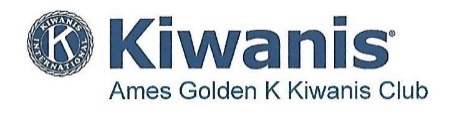 Membership Minutes“dedicated to improving the world one child and one community at a time”______________________________________________________________________________                      Date: July 1, 2021Attendance:  28 members, 2 guestsAnnouncement, Business Items:  Raised $4,125 for Charity Donation (member donations)Speaker:  “Reiman Gardens Update,”  Ed Lyons, Executive Director, ISUDate:  July 8, 2021Attendance:  28 members, 2 guests (Don Beitz, ATACK; John Green, Ia. City Capitol)Announcements/Business:  Coffee in Park, Walnut Shelter, 13 participantsSpeaker:  “Mental Health Report, Ames Police Dept.,” Judy Saxton, Medical Health Advocate_____________________________________________________________________________________Date:  July 15, 2021Attendance:  36 members (Walnut Shelter, ML Park)Announcements/Business:  Speaker:   “Ames City Tree Program Update,”  Paul Tauke, Ames City ForesterDate:  July 22, 2021Attendance:  33 members Announcements/Business:  Speaker:  “Streamliners Across Iowa,”  Bob Bourne, Historian, Ames _____________________________________________________________________________________Date:  July 29, 2021Attendance:  35 members, 4 guests (2 member prospects); (Walnut Shelter, ML Park)Announcements/Business:Speaker:  “ISU Volleyball Program Update,”  Christie-Johnson Lynch, ISU Coach